FACTS1st Annual Loveland Valentine’s Day Group WeddingGet Married or Renew Your Vows in the Sweetheart City:  LOVELAND, COWedding or Vow renewals as a groupEvent Website: ValentinesDayinLoveland.comOfficiated by K99’s Morning Show host, Todd HardingMusic by singer-songwriter Branden SipesTuesday, February 14th, 2017.  The ceremony will last approximately 30 minutes.Registration is from 2pm - 3:30pm in the Gertrude Scott Room of the Loveland Library  300 N Adams Ave, Loveland, CO 80537Ceremony is at 4:30pm at Loveland's Foote Lagoon Amphitheater
at Civic Center Park 500 E. Third Street Loveland, CO 80537  (behind the Civic Center Municipal Buildings)Participation is just $30 per personParticipants receive: A customized romantic ceremony, certificate signed by the officiant, personalized photo by Memorybox Photos, signature cupcakes from B Sweet Cupcakes, a gift bag, and a chance to win a large gift basket!   Registration is open now. For more information go to ValentinesDayinLoveland.comThis event is created and managed by My Big Day Events, Loveland CO  MyBigDayCompany.comThe Loveland Valentine’s Day Group Wedding is brought to you by My Big Day, LLC, and has been endorsed by Visit Loveland. For more information call Christine Forster at (970) 613-1455, email mybigdayevents@outlook.com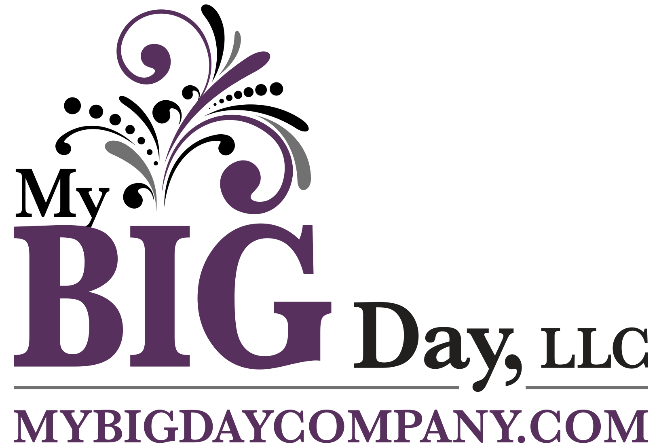 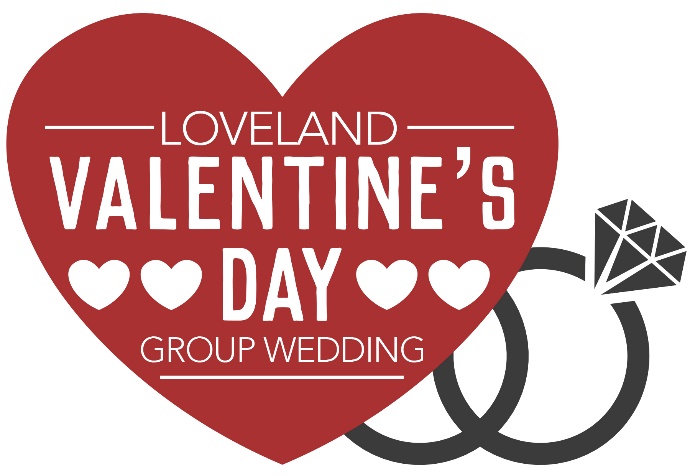 